Приложение №1Техническое задание на поставку специализированным железнодорожным транспортом летнего дизельного топлива экологического класса К5, марки ДТ-Л-К5, сортов «С», «D» или «Е» по ГОСТу 32511–2013 (EN 590:2009) для нужд ЗАО «Кумтор Голд Компани».Бишкек 2024СОДЕРЖАНИЕРАЗДЕЛ 1. ОБЩИЕ СВЕДЕНИЯПодраздел 1.1. Предмет закупкиРАЗДЕЛ 2. ОБЛАСТЬ ПРИМЕНЕНИЯРАЗДЕЛ 3. ТЕХНИЧЕСКИЕ ТРЕБОВАНИЯРАЗДЕЛ 4. ТРЕБОВАНИЯ ПО ПРАВИЛАМ ПРИЕМКИРАЗДЕЛ 5. ТРЕБОВАНИЯ К ДОСТАВКЕ ТОВАРАРАЗДЕЛ 6. ТРЕБОВАНИЯ К ЦЕНЕ ТОВАРАРАЗДЕЛ 7. ТРЕБОВАНИЯ К ГАРАНТИЙНОМУ СРОКУРАЗДЕЛ 8. ТРЕБОВАНИЯ К КАЧЕСТВУ РАЗДЕЛ 9. ДОПОЛНИТЕЛЬНЫЕ (ИНЫЕ) ТРЕБОВАНИЯРАЗДЕЛ 10. ТРЕБОВАНИЯ К КОЛИЧЕСТВУ, МЕСТУ И СРОКУ (ПЕРИОДИЧНОСТИ) ПОСТАВКИРАЗДЕЛ 11. ТРЕБОВАНИЕ К ФОРМЕ ПРЕДСТАВЛЯЕМОЙ ИНФОРМАЦИИРАЗДЕЛ 12. ПЕРЕЧЕНЬ ПРИНЯТЫХ СОКРАЩЕНИЙРАЗДЕЛ 1. ОБЩИЕ СВЕДЕНИЯРАЗДЕЛ 2. ОБЛАСТЬ ПРИМЕНЕНИЯРАЗДЕЛ 3. ТЕХНИЧЕСКИЕ ТРЕБОВАНИЯРАЗДЕЛ 4. ТРЕБОВАНИЯ ПО ПРАВИЛАМ ПРИЕМКИРАЗДЕЛ 5. ТРЕБОВАНИЯ К ДОСТАВКЕ ТОВАРАРАЗДЕЛ 6. ТРЕБОВАНИЯ К ЦЕНЕ ТОВАРАРАЗДЕЛ 7. ТРЕБОВАНИЯ К ГАРАНТИЙНОМУ СРОКУРАЗДЕЛ 8. ТРЕБОВАНИЯ К КАЧЕСТВУ РАЗДЕЛ 9. ДОПОЛНИТЕЛЬНЫЕ (ИНЫЕ) ТРЕБОВАНИЯРАЗДЕЛ 10. ТРЕБОВАНИЯ К КОЛИЧЕСТВУ, МЕСТУ И СРОКУ (ПЕРИОДИЧНОСТИ) ПОСТАВКИРАЗДЕЛ 11. ТРЕБОВАНИЕ К ФОРМЕ ПРЕДСТАВЛЯЕМОЙ ИНФОРМАЦИИРАЗДЕЛ 12. ПЕРЕЧЕНЬ ПРИНЯТЫХ СОКРАЩЕНИЙПодраздел 1.1. Предмет закупкиПоставка специализированным железнодорожным транспортом летнего дизельного топлива экологического класса К5, марки ДТ-Л-К5, сортов «С», «D» или «Е» по ГОСТу 32511–2013 (EN 590:2009) для нужд ЗАО «Кумтор Голд Компани».Летнее дизельное топливо будет применяться в условиях высокогорья (выше 4000 м над уровнем моря) на руднике «Кумтор», Иссык-кульская область, Джеты-Огузский район.Подраздел 4.1. Технические, функциональные и качественные характеристики (потребительские свойства) ТовараТаблица 1: Параметры, дизельное топливо летнее экологическое класса К5 марки ДТ-Л-К5Таблица 2: Требования к летнему дизельному топливу сортов «С», «D» и «Е».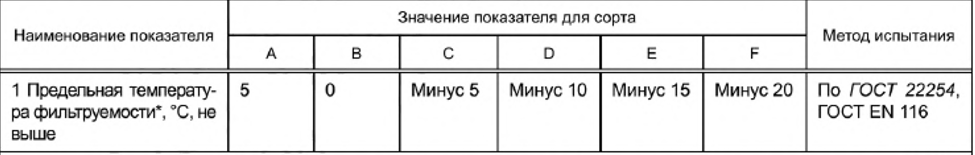 Требования по заводам-производителям дизельного топливаДизельное топливо заводов-производителей: АО «ТАИФ-НК», АО «ТАНЕКО», ООО «Газпром нефтехим Салават», ПАО «Нефтяная компания «Лукойл».Обеспечение бесперебойности поставок Для исключения рисков срыва поставок дизельного топлива поставщик должен гарантировать наличие страхового запаса в объёме не менее 5 000 (пяти тысяч) тонн летнего дизельного топлива экологического класса К5, марки ДТ-Л-К5, сорта «С», «D» или «Е» по ГОСТу 32511–2013  (EN590:2009) в период с 5 мая по 1 августа 2024 года. Обеспечение страхового запаса будет расцениваться заказчиком, как конкурентное преимущество.Требования транспортировке и упаковкеПоставка топлива должна осуществляться в соответствии с "Правилами перевозок опасных грузов по железным дорогам». Оформление перевозок в соответствии с требованиями ДОПОГ и законодательства КР.Порядок приёмки на БПБ1. Приёмка топлива будет осуществляться в килограммах на БПБ по факту. 2.До подачи транспортных средств под слив подготавливаются приборы и посуда для отбора проб и проведения лабораторных испытаний.3. По прибытии транспортных средств с нефтепродуктами на БПБ:3.1. сверяются номера железнодорожных цистерн (вагонов) с номерами, указанными в транспортных накладных;3.2. проверяются наличие и исправность пломб на железнодорожных цистернах (вагонах) и чистота нижних сливных устройств, наличие маркировки на таре с нефтепродуктами, соответствие маркировки отгрузочным документам и исправность тары;3.3. проверяются наличие, полнота и правильность заполнения паспорта качества и копии сертификатов (деклараций) соответствия или информации о сертификации (декларировании), приложенных к документам отправителя, и сверяются данные паспортов с требованиями нормативного документа;3.4. проверяется наличие воды (с помощью водочувствительной пасты) и механических примесей в нефтепродуктах путем отбора донной пробы из каждого транспортного средства или тары, выбранных для отбора точечных проб;3.5. отбираются точечные пробы и составляются объединенная проба (в соответствии с установленными требованиями) для проведения приемо-сдаточного анализа;3.6. регистрируется отобранная объединенная проба нефтепродукта в журнале регистрации проб и проводится приемо-сдаточный анализ;3.7. после проверки: плотности, температуры, цвета, прозрачности нефтепродукта, отсутствия воды и механических примесей дается разрешение на слив нефтепродукта; 3.8. заносятся данные паспорта качества поставщика и результаты приемо-сдаточного анализа в журнал анализов;3.9. делается отметка в паспортах качества поставщика и в журнале регистрации проб номеров транспортных средств, которыми доставлены нефтепродукты, и номере резервуара, в который они слиты (в какое хранилище помещены);3.10. при сливе нефтепродукта в резервуар на остаток нефтепродукта той же марки после двухчасового отстоя продукта отбирается объединенная проба и отправляется на контрольный анализ;3.11. если нефтепродукт некондиционный либо невозможно установить его качество, слив его осуществляется в отдельный резервуар. В этом случае отбирается проба в присутствии представителя железной дороги или незаинтересованной организации. Одну часть пробы хранят на случай необходимости проведения арбитражного анализа, другую часть подвергают анализу в объеме требований нормативного документа.3.12. При приеме нефтепродуктов объединенную пробу для проведения приемо-сдаточного анализа отбирают и разделяют ее на три части. Две части оформляют как арбитражные пробы, а третью - как контрольную – проверяют на наличие воды и механических примесей (визуально). При положительных результатах анализа и отсутствии других замечаний разрешают слив нефтепродукта. После двух часов отстоя продукта из резервуара, в который слит нефтепродукт, отбирают пробу и направляют на анализ (в объеме контрольного) в аккредитованную лабораторию.Если по результатам контрольного анализа будет установлено несоответствие качества нефтепродукта требованиям нормативного документа, то вторая часть пробы направляется на анализ (в объеме требований нормативных документов) в аккредитованную лабораторию. Третью часть пробы используют как арбитражную в случае предъявления претензии поставщику нефтепродукта.Порядок приёмки на ж/д станцииПриёмка нефтепродуктов по количеству в килограммах осуществляется с соблюдением требований, предусмотренных Инструкцией о порядке приёмки продукции производственно-технического назначения и товаров народного потребления по количеству, утвержденной Постановлением Госарбитража СССР от 15.06.65 N П-6 (с последующими дополнениями и изменениями).Требования по передаче заказчику технических и иных документов при поставке ТовараПоставщик в момент приемки топлива предоставляет транспортную накладную с указанием следующих характеристик: единицы массы (кг), температуры, удельного веса, единицы объема (литр).  Каждая партия Товара должна сопровождаться соответствующими документами: Паспортом качества завода изготовителя для каждой цистерны; Сертификатом соответствия; Отгрузочным реестром содержащим следующую информацию: номера ж/д цистерн, номера ж/д накладных, вес нетто отправляемого товара  и другими документами о качестве (паспорт качества на товар, сертификат соответствия); Инструкцию по возврату ж/д порожних цистерн; Иные документы предусмотренные в отношении поставки топлива законодательством ЕАЭС или применимым законодательством.Поставщик предоставляет Заказчику за каждую поставку топлива в течение 10 (десяти) календарных дней от даты поставки топлива счёт. К счёту должны быть приложены: счёт-фактура, транспортная накладная. Все документы к заключенному договору могут быть оформлены по электронной почте и имеют юридическую силу до обмена оригиналами. Обмен оригиналами обязателен. Стороны предпринимают все меры, чтобы электронные экземпляры документов были читаемы, разбираемы и со временем сохраняли содержание переданного по электронной почте или по факсу текста.Для контроля оборота нефтепродуктов на территории Кыргызской Республики при ввозе, отгрузке, перемещении и реализации нефти и нефтепродуктов в обязательном порядке применяются ЭТТН в соответствии с постановлением кабинета министров КР от 14 апреля 2022 года № 220.5.1. В технико-коммерческом предложении поставщик должен указать стоимость Товара для места поставки:Республика Казахстан, станция «Турксиб», ж/д узел ст. «Луговая».5.2. Поставщик обеспечивает соблюдение требований охраны труда, пожарной безопасности,       экологической безопасности и производственной санитарии при поставке топлива.В цену дизельного топлива должны быть включены: стоимость Товара, стоимость всех видов расходов, связанных с доставкой топлива до места поставки, страхование, сертификация, стоимости необходимых погрузочно-разгрузочных работ и иные расходы, связанные с поставкой, плату за выброс в атмосферу загрязняющих веществ, а также иные расходы Поставщика, возникающие при исполнении им обязательств по поставке топлива. Стоимость доставки Товара до места поставки должна быть включена в стоимость Товара и отдельно не оплачивается.Гарантийный срок на дизельное топливо устанавливается в соответствие с ГОСТ Р 52368–2005 на основании гарантийных обязательств завода-изготовителя.  1. Паспорт качества прилагают к каждой транспортной накладной на каждый вагон (цистерну). 2. Приложение одного паспорта на весь маршрут или группу цистерн допускается только в случае, если маршрут или группа цистерн с одним нефтепродуктом адресуется одному получателю в один пункт слива и при условии, что загрузка этого маршрута производилась из одного резервуара, о чем делается соответствующая отметка в паспорте. Если налив производится из двух резервуаров, то паспорт качества оформляется по пробе из резервуара, в котором нефтепродукт имеет меньший запас качества. Наличие паспортов качества на топливо обязательно, сертификаты соответствия прилагаются к документам на каждую партию топлива и предъявляются по требованию Заказчика и должны быть заверены надлежащим образом. 3. Заказчик в праве отказать в приёмке нефтепродукта в случаях:3.1. несоответствие качества принимаемого нефтепродукта (по данным паспорта поставщика) требованиям ГОСТ и настоящего технического задания;3.2. отсутствие пломб на цистерне в соответствии со схемой пломбировки;3.3. неисправность нижнего сливного устройства цистерны;3.4. неправильное оформление транспортной накладной;3.5. отсутствие паспорта качества или информации о сертификации нефтепродукта, подлежащего обязательной сертификации;3.6. неправильное оформление паспорта качества на нефтепродукт (отсутствие номера, заполнен не по всем показателям качества).Поставщик должен иметь возможность и быть готов по требованию Заказчика предоставить результаты лабораторных исследований завода-изготовителя на поставляемое дизельное топливо по показателю концентрации фактических смол, как указано выше в п. 17 Таблицы 1 Раздела 3 (Технические требования).Полнота и качество подаваемых заявок является одним из основных критериев при рассмотрении и отборе технико-коммерческих предложений. В случае подачи неполной заявки (при отсутствии какого-либо Приложения к заявке или какого-то документа из перечисленных в объявлении) Заказчик оставляет за собой право отклонить такую заявку от дальнейшего рассмотрения и отбора. 10.1. Летнее дизельное топливо экологического класса К5, марки ДТ-Л-К5, сорта «С», «D» или «Е» по ГОСТу 32511–2013 (EN 590:2009)  в количестве 45 000 тонн; приём-передача должна начаться не позднее 5.05.2024 и завершиться до 31 июля 2024г.  партиями не более 8–12 ж/д цистерн в сутки по согласованному сторонами равномерному графику поставки.10.2. Погрешность при приёмке до ±0,2% от веса товара, указанного в ТТН.10.3. График поставки топлива: определяется условиям Договора между Заказчиком и Поставщиком.10.4. Для исключения рисков срыва поставок дизельного топлива поставщик должен гарантировать наличие страхового запаса в объёме не менее 5 000 (пяти тысяч) тонн летнего дизельного топлива экологического класса К5, марки ДТ-Л-К5, сорта «С», «D» или «Е» по ГОСТу 32511–2013  (EN590:2009) в период с 5 мая по 1 августа 2024 года. Обеспечение страхового запаса будет расцениваться заказчиком, как конкурентное преимущество.10.5. Наличие страхового запаса подтверждается гарантийным письмом, подписанным руководителем, на официальном бланке организации. В письме в обязательном порядке указывается название и адрес нефтебазы.10.6. Заказчик вправе, по результатам рассмотрения, принять решение о заключении договоров с несколькими участниками закупки. Распределение количества поставляемого топлива между несколькими участниками закупки осуществляется на усмотрение заказчика и оспариванию участниками не подлежит.Все документы необходимо предоставлять на русском языке.№ п/пСокращениеРасшифровка сокращения1.ДТДизельное топливо2.КГКЗАО «Кумтор Голд Компани»